Пројекат ,,Друг –другу“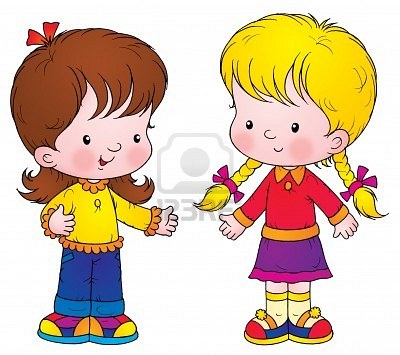 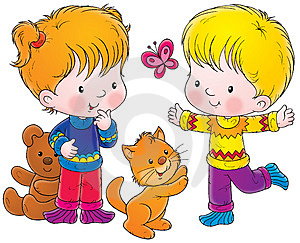 ВРЕДНОВАЊЕ И САМОВРЕДНОВАЊЕЦиљ пројектаМеђусобно упознавање ученика и развијање другарских осећања међу ученицима,усвајање  другарских правила понашања у групи ученика ИсходиСвет око нас:Поштује правила понашања одељењу;Уважава разлике и сличности међу ученицимаУме да искаже своја осећања и да препозна осећања друговаУме да искаже своје потребе и да уважава потребе другова из одељењаИсходиМатематика: Уме да процени положај предмета у простору Користи простор уважавајући потребе друга из клупеИсходиСрпски језик:Слободно говори о себи и другимаОписује своје другове користећи правилне речи и зразеУме да опише догађаје проистекле у току неког дружења .Учтиво учестује у вођеном и слободном разговору; ИсходиМузичка култура:Пева по слуху песме „Ау, што је школа згодна “ и „Другарство“.ИсходиЛиковна култура:Цртежом пресдставља себе, породицу, друговеУочава делове и целинуКористи материјал и прибор у складу са инструкцијама.ИсходиФизичко васпитање:Учествује у игри водећи рачуна о потребама својих друговаАктивно учествује у заједничким играма са друговимаПажљив је у току игре и води рачуна да некога не повредиАктивности ученикаРазговара, описује, црта, игра се , пева, пише, разматра, договара, фотографише,слуша, чита Активност наставникаОрганизује,усмерава,подстиче,слуша, мотивише, показује,Начин презентације пројектаОдељењска изложба продуката пројектаИзложба радова на одељењском сајту ,,Школски кутак код учитељице Даниеле“Начин укључивања окружења у пројекатКроз активности,, Дечје недеље „ повезати садржаје пројектаПотребни ресурсиМатеријал за рад –А4 листичи-Ово сам ја, слагалица део за сваког ученика, е-материјали о другарству, дигитална камера, лап -топ за презентовање радаПродукт Одељењски портфолио-слике, укратко упознавње сваког члана одељењаУлога ИКТФотографије, презентација на сајту одељења, презентације о другарству, пројекције песама и...Дужина трајања пројекта:  6 часоваРЕАЛИЗАЦИЈА ПРОЈЕКТА ПО ДАНИМА (ЧАСОВИМА)Први наставни час- Упознавање ученика-представљањеКроз разговор ученици се представљају. Колико имају година , са киме живе, шта су им омиљене активности, шта су им жеље и очекивањаУчење песме,,Ау што је школа згодна“-у циљу подизања мотивације и повезивања ученика у нови колективДруги наставни час – Шта ја могу да урадим да би био добар другКроз разговор са ученицима долазимо да тога шта је право другарство и како га неговатиФормирање другарских правила –ученици у групама предлажу правила и након дискусије између група  правила се усвајајуПевање песме,,Ау што је школа згодна“-јачање осећаја припадности колективуТрећи наставни час – Ово сам ја а ти си? Ученици попуњавају лист у коме престављају себе и своје жеље и интересовањаНакон завршетка свог описа води се разговор о описима других ученика у циљу што бољег упознавања друговаПрезентација о другарствуЧетврти наставни час – Друг –другу даје другарствоМи смо другови- цртање свих чланова одељењске заједнице на великом формату у обику слагалице. Другови ће представљати свог друга на делу слагалице. Формирање  одељењског плаката од делова добијених на часу. Истицање значаја целине и особености сваког појединачног дела. Певање песме ,, Другарство“-јачање другарских осећањаПети наставни час – Формирање одељењског портфолиаФотографисање ученика за одељењски портфолио, израда кратке презентације сваког ученика кроз очи другара-цртежом остала деца представљају свако дете из одељења( тај цртеж иде уз фотографију са основним подацима о ученике-име, презиме, број година)Певање песама о другарствуПостављање материјала на сајтПовезивање активности пројекта са активностима ,,Дечје недеље“Шести наставни час – Организовање одељењске изложбе продуката рада у оквиру пројектаПродукти пројекта се презентују на поноу у учионици и на одељењском сајтуВрши се анализа и вредновање пројекта,као и усвајање добрих стратегија за рад на следећим пројектимаПроцена активности од стране учитељаПроцена активности од стране учитељаПроцена активности од стране учитељаПроцена активности од стране учитељаПроцена активности од стране учитељаРед.бр.КритеријумиПроцена успешности групеПроцена успешности групеПроцена успешности групеОдличанДобарПотребна је помоћАктивност уч. У тимуСви чланови су активниАктивни су појединциУкључити у рад пасивне ученикеСарадња унутар тимаСви сарађујуСарађују поједини ученициПотребна је подршка учитељаПоштовање правила у тимуСви поштују правилаНеки ученици поштују правила тима Галаме,причају и ометају чланове тимаБр. одрађених задужењаСва задужења су одрађенаЗадужења су делимично одрађенаЗадужења су недовољно одрађенаНачин презентовања пројектаСви учествују у презентовањуНеки чланови тима су били укључениУкључити све учеснике тимаНачин располагања временомВреме је економично искоришћеноВреме је углавном економично искоришћеноВреме није рационално искоришћеноПроцена активности од стране ученикаПроцена активности од стране ученикаПроцена активности од стране ученикаПроцена активности од стране ученикаПроцена активности од стране ученикаРед.бр.КритеријумиПроцена успешности групеПроцена успешности групеПроцена успешности групеОдличанДобарПотребна је помоћСви су били активни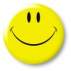 Сви смо уложили много трудаСви смо сарађивали у групи